Publicado en España  el 11/05/2020 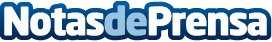 Zôdio, la tienda francesa especialista en cocina y decoración del hogar, llega a EspañaZôdio ya está en línea: la tienda donde encontrar todos los productos necesarios para equipar el hogar y buscar inspiración llega a España de forma online con más de 4000 productos disponiblesDatos de contacto:Ricardo Frontado +34 680 18 47 25Nota de prensa publicada en: https://www.notasdeprensa.es/zodio-la-tienda-francesa-especialista-en Categorias: Interiorismo Gastronomía Restauración Jardín/Terraza http://www.notasdeprensa.es